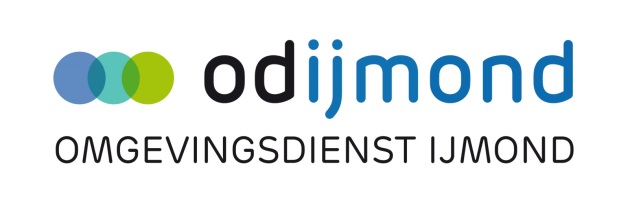 Melding klein grondverzet (10m3 melding)LocatieLocatienaam 			:………………….…………….………………………………………………………………Adres 				:………………….…………….………………………………………………………………Postcode+huisnummer		:………………….…………….………………………………………………………………Plaats				:………………….…………….………………………………………………………………X, Y – Coördinaten		:………………….…………….………………………………………………………………Gegevens opdrachtgever (bedrijfs)naam 			:………………….…………….………………………………………………………………Contactpersoon			:………………….…………….………………………………………………………………e-mailadres			:………………….…………….………………………………………………………………telefoonnummer		:………………….…………….………………………………………………………………Gegevens saneerder / aannemer(bedrijfs)naam			:………………….…………….………………………………………………………………Contactpersoon algemeen	:………………….…………….………………………………………………………………Contactpersoon op locatie	:………………….…………….………………………………………………………………Adres + huisnummer		:………………….…………….………………………………………………………………e-mailadres			:………………….…………….………………………………………………………………telefoonnummer		:………………….…………….………………………………………………………………MelderInstantie / Bedrijf 		:………………….…………….………………………………………………………………Naam: 				:………………….…………….………………………………………………………………Adres: 				:………………….…………….………………………………………………………………Postcode 			:………………….…………….………………………………………………………………Plaats 				:………………….…………….………………………………………………………………Telefoonnr. 			:………………….…………….………………………………………………………………E-mailadres 			:………………….…………….………………………………………………………………Omschrijving van de werkzaamheden: ………………………………………………………………………………………………………………………………………………………………………………………………………………………………………………………………………………………………………………………………………………………………………………………………………………………………………………………………Kwaliteitsgegevens (stuurt u deze mee als bijlage)Situatietekening (verplicht)		□Historisch onderzoek (verplicht) 	□Bodemonderzoek 			□Beschikking				□Verontreinigde parametersHoeveel m3 grond wordt ontgraven? …………………………………………………………………………….Worden verschillende lagen te ontgraven?Ja □ nee □Wordt er grond afgevoerd?Ja □ nee □Indien ja geef de hoeveelheid en het afvalstroomnummer aanDatum uitvoering 	 …………………...............Zo nee, waarom niet?Bijlage: U kunt uw bijlagen uploaden via ons webformulier.Naar waarheid ingevuldPlaats					Datum………………………………………………………	………………………………………………………StofGehalte mg/kgPartijAfvalstroomnummerHoeveelheidBestemming